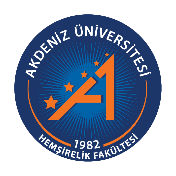 AKDENİZ ÜNİVERSİTESİ HEMŞİRELİK FAKÜLTESİİş Kazası Bildirim FormuAKDENİZ ÜNİVERSİTESİ HEMŞİRELİK FAKÜLTESİİş Kazası Bildirim FormuAKDENİZ ÜNİVERSİTESİ HEMŞİRELİK FAKÜLTESİİş Kazası Bildirim FormuAKDENİZ ÜNİVERSİTESİ HEMŞİRELİK FAKÜLTESİİş Kazası Bildirim FormuAKDENİZ ÜNİVERSİTESİ HEMŞİRELİK FAKÜLTESİİş Kazası Bildirim FormuAKDENİZ ÜNİVERSİTESİ HEMŞİRELİK FAKÜLTESİİş Kazası Bildirim FormuAKDENİZ ÜNİVERSİTESİ HEMŞİRELİK FAKÜLTESİİş Kazası Bildirim FormuAKDENİZ ÜNİVERSİTESİ HEMŞİRELİK FAKÜLTESİİş Kazası Bildirim Formu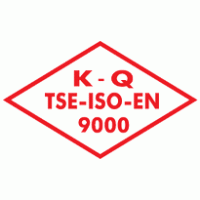 Adı Soyadı:Cinsiyeti:Cinsiyeti:Cinsiyeti:Cinsiyeti:TC Kimlik No:TC Kimlik No:TC Kimlik No:TC Kimlik No:Uyruğu:Uyruğu:Görevi:Sicil No:İşe Giriş Tarihi:Görevi:Sicil No:İşe Giriş Tarihi:Görevi:Sicil No:İşe Giriş Tarihi:Görevi:Sicil No:İşe Giriş Tarihi:Görevi:Sicil No:İşe Giriş Tarihi:Cep Telefonu:Dahili Telefon:E-Mail:Cep Telefonu:Dahili Telefon:E-Mail:Cep Telefonu:Dahili Telefon:E-Mail:Cep Telefonu:Dahili Telefon:E-Mail:Cep Telefonu:Dahili Telefon:E-Mail:Cep Telefonu:Dahili Telefon:E-Mail:İstihdam Durumu657 4/A657 4/A657 4/B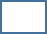 657 4/D657 4/D2547 S.K2547 S.KÖğrenciÖğrenciDiğerİSG eğitimi almış mı?                EVET                                                             HAYIR                    EVET                                                             HAYIR                    EVET                                                             HAYIR                    EVET                                                             HAYIR                    EVET                                                             HAYIR                    EVET                                                             HAYIR                    EVET                                                             HAYIR                    EVET                                                             HAYIR                    EVET                                                             HAYIR                    EVET                                                             HAYIR    Olay tarihi:Olay tarihi:Olay saati:Olay saati:Olay saati:Olay saati:Olay saati:Olay yeri:Olay yeri:Olay yeri:Olay yeri:Olay nasıl gelişti:Olay nasıl gelişti:Olay nasıl gelişti:Olay nasıl gelişti:Olay nasıl gelişti:Olay nasıl gelişti:Olay nasıl gelişti:Olay nasıl gelişti:Olay nasıl gelişti:Olay nasıl gelişti:Olay nasıl gelişti:Kaza nedeni:Kaza nedeni:Kaza nedeni:Kaza nedeni:Kaza nedeni:Kaza sonrası çalışan ne yaptı:Kaza sonrası çalışan ne yaptı:Kaza sonrası çalışan ne yaptı:Kaza sonrası çalışan ne yaptı:Kaza sonrası çalışan ne yaptı:Kaza sonrası çalışan ne yaptı:Olay sırasında kişisel koruyucu ekipman kullanıyor muydunuz?            Evet                           Hayır  Evet ise hangilerini kullanıyordunuz:Olay sırasında kişisel koruyucu ekipman kullanıyor muydunuz?            Evet                           Hayır  Evet ise hangilerini kullanıyordunuz:Olay sırasında kişisel koruyucu ekipman kullanıyor muydunuz?            Evet                           Hayır  Evet ise hangilerini kullanıyordunuz:Olay sırasında kişisel koruyucu ekipman kullanıyor muydunuz?            Evet                           Hayır  Evet ise hangilerini kullanıyordunuz:Olay sırasında kişisel koruyucu ekipman kullanıyor muydunuz?            Evet                           Hayır  Evet ise hangilerini kullanıyordunuz:Olay sırasında kişisel koruyucu ekipman kullanıyor muydunuz?            Evet                           Hayır  Evet ise hangilerini kullanıyordunuz:Olay sırasında kişisel koruyucu ekipman kullanıyor muydunuz?            Evet                           Hayır  Evet ise hangilerini kullanıyordunuz:Olay sırasında kişisel koruyucu ekipman kullanıyor muydunuz?            Evet                           Hayır  Evet ise hangilerini kullanıyordunuz:Olay sırasında kişisel koruyucu ekipman kullanıyor muydunuz?            Evet                           Hayır  Evet ise hangilerini kullanıyordunuz:Olay sırasında kişisel koruyucu ekipman kullanıyor muydunuz?            Evet                           Hayır  Evet ise hangilerini kullanıyordunuz:Olay sırasında kişisel koruyucu ekipman kullanıyor muydunuz?            Evet                           Hayır  Evet ise hangilerini kullanıyordunuz:Olayla ilgili yapılan işlem:Olayla ilgili yapılan işlem:Olayla ilgili yapılan işlem:Olayla ilgili yapılan işlem:Olayla ilgili yapılan işlem:Olayla ilgili yapılan işlem:Olayla ilgili yapılan işlem:Olayla ilgili yapılan işlem:Olayla ilgili yapılan işlem:Olayla ilgili yapılan işlem:Olayla ilgili yapılan işlem:Tanık 1 Adı Soyadı:TC No:E-Mail:Adres:Tanık 1 Adı Soyadı:TC No:E-Mail:Adres:Tanık 1 Adı Soyadı:TC No:E-Mail:Adres:Tanık 1 Adı Soyadı:TC No:E-Mail:Adres:Tanık 1 Adı Soyadı:TC No:E-Mail:Adres:Tanık Beyanı:Tanık Beyanı:Tanık Beyanı:Tanık Beyanı:Tanık Beyanı:Tanık Beyanı:Tanık 2 Adı Soyadı:TC No:E-Mail:Adres:Tanık 2 Adı Soyadı:TC No:E-Mail:Adres:Tanık 2 Adı Soyadı:TC No:E-Mail:Adres:Tanık 2 Adı Soyadı:TC No:E-Mail:Adres:Tanık 2 Adı Soyadı:TC No:E-Mail:Adres:Tanık Beyanı:Tanık Beyanı:Tanık Beyanı:Tanık Beyanı:Tanık Beyanı:Tanık Beyanı:Raporu Hazırlayan(Adı Soyadı ve İmza)Tarih:İş Kazası Geçiren(Adı Soyadı ve İmza)İş Kazası Geçiren(Adı Soyadı ve İmza)İş Kazası Geçiren(Adı Soyadı ve İmza)İş Kazası Geçiren(Adı Soyadı ve İmza)Fakülte Sekreteri(Adı Soyadı ve İmza)Fakülte Sekreteri(Adı Soyadı ve İmza)Fakülte Sekreteri(Adı Soyadı ve İmza)Fakülte Sekreteri(Adı Soyadı ve İmza)Fakülte Dekanı(Adı Soyadı ve İmza)Fakülte Dekanı(Adı Soyadı ve İmza)From No : 27029968.FR.122                                                                                                                                                                        Rev. No : 01From No : 27029968.FR.122                                                                                                                                                                        Rev. No : 01From No : 27029968.FR.122                                                                                                                                                                        Rev. No : 01From No : 27029968.FR.122                                                                                                                                                                        Rev. No : 01From No : 27029968.FR.122                                                                                                                                                                        Rev. No : 01From No : 27029968.FR.122                                                                                                                                                                        Rev. No : 01From No : 27029968.FR.122                                                                                                                                                                        Rev. No : 01From No : 27029968.FR.122                                                                                                                                                                        Rev. No : 01From No : 27029968.FR.122                                                                                                                                                                        Rev. No : 01From No : 27029968.FR.122                                                                                                                                                                        Rev. No : 01From No : 27029968.FR.122                                                                                                                                                                        Rev. No : 01